                                                                                باسمه تعالي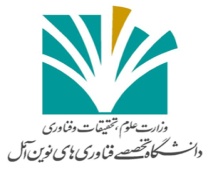                                                       فرم تقاضاي كار دانشجويي نیمسال            سال تحصیلی تقاضاي كار دانشجويي     نام و نام خانوادگي :                                             نام پدر:                                   سال تولد :                                                 شماره ملي :                                                                                                 شماره دانشجويي:                                                         دانشكده:                                 رشته تحصيلي:                                   مقطع تحصيلي:                                                                                                                     شماره تماس:                                                                                         نوع فعاليت :                                                  محل فعاليت :              شماره شبا :                                                                                                                                                           بانک :             تذكر مهم :  1- مشخصات حساب بانكي بايد به نام دانشجو باشد .                          2-دانشجو فقط مي تواند در يك محل اشتغال به كار داشته باشد.                                                                                                                                                                             امضاء دانشجو                                                                                                                                                                         تاريخگواهي انجام كار دانشجويي  بدينوسيله اعلام مي گردد دانشجوی فوق الذکر به مدت                            ساعت در زمينه                                                                     با اين واحد همكاري داشته است . لذا مقتضي است مقرر فرماييد نسبت به پرداخت حق الزحمه مشاراليه به حساب اعلام شده اقدام مساعد بعمل آيد.نام و نام خانوادگی : استاد مربوطه / کارشناس مربوطه                                                                                                                           تاريخ و امضاء نام و نام خانوادگي  مدیر گروه / مسئول واحد                                                                                                                                              تاريخ و امضاءگواهي انجام كار دانشجوييبدينوسيله اعلام مي گردد  موارد فوق الذکر در خصوص دانشجوی مذکور  مورد تایید مدیریت امور دانشجویی می باشد.                                                                                                                                                                        نام و نام خانوادگي                                                                                                                                                                           تاريخ و امضاءتاييد نهايي كار دانشجوييموارد فوق مورد تاييد معاون دانشجویی دانشگاه  مي باشد .                                                                                                                                  نام و نام خانوادگي                                                                                                                                تاريخ و امضاء